3-27It’s Friday; usually I’d have my pom pom out, right?!  What a challenging couple of weeks.  I hope you have not just survived but thrived during our time off.  Expand your mind, exercise your body, stay connected with important people from a distance, and stay positive.I hope when I get my weekly Khan Academy report that more of you are taking advantage of this great opportunity!ELA  We read and discussed 5 short readings about transitioning to adulthood.  None of them addressed marriage and parenthood.  Do you see yourself married with children?  What about marriage looks like a positive to you?  A negative?  At what age do you see yourself getting married?  Do you have good role models in your family?  What about parenthood?  What does parenthood look like to you?  What makes a good parent?  Do you have good parental role models in your family?  Have you ever said “I’ll never do that when I’m a parent” or “I will absolutely act like that when I’m a parent”?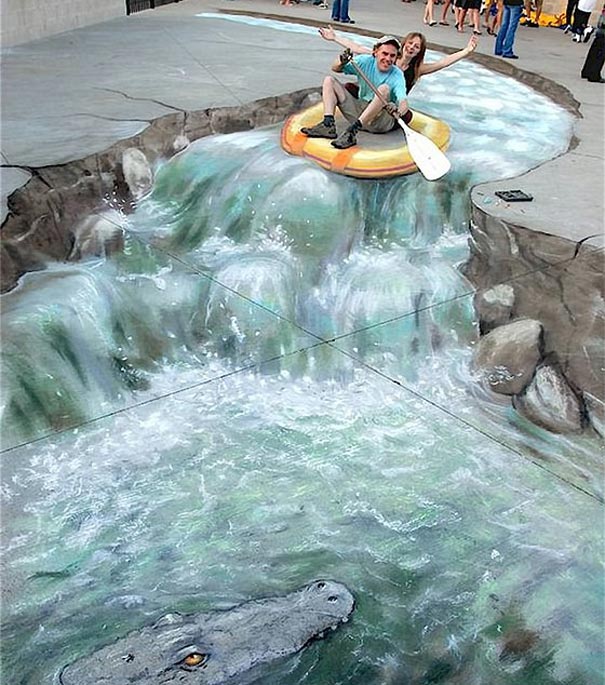 SUPPLEMENTAL READING  Just for fun, Google 3-D chalk art.  What a unique “eye” these artists have!  Here’s a video that blows my mind!   https://www.youtube.com/watch?v=uzNVo8NbpPI                        You can never get too much of the Beatles! Look at this video of 2 young doctors singing John Lennon’s “Imagine”.  https://abcnews.go.com/US/doctors-story-viral-rendition-john-lennons-imagine-music/story?id=69776